Year 2023/2024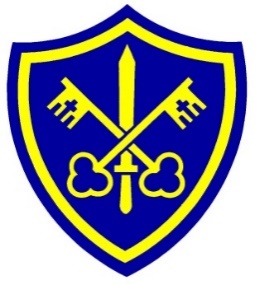 Cycle AYear 2024/2025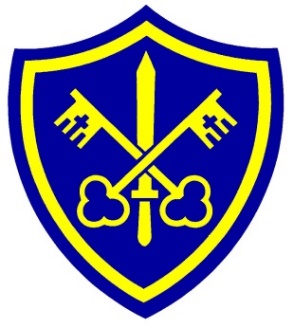 Cycle BCoding Lessons breakdownTerm Autumn 1Autumn 2Spring 1Spring 2Summer 1 Summer 2 Unit 6.16.26.36.46.56.7Year 5 & 6 Cycle ACodingNumber of lessons6Programs2CodeOnline safetyNumber of lessonsProgramsVariousSpreadsheetsNumber of lessons5Programs2CalculateBloggingNumber of lessons5Programs2BlogText AdventuresNumber of lessons5Programs2Code2ConnectQuizzingNumber of lessons6Programs2Quiz, 2DIY, Text Toolkit, 2InvestigateComputer ScienceInformation TechnologyDigital LiteracyAdditional units6.8NetworksNumber of lessons3Term Autumn 1Autumn 2 Spring 1 Spring 2 Summer 1 Summer 2 Unit 5.15.25.35.45.55.6Year 5 & 6 Cycle BCoding Weeks 6Programs 2CodeOnline safety Number of lessons 3ProgramsVariousSpreadsheetsWeeks 6Programs2CalculateDatabases Weeks 4Programs 2Question2InvestigateGame creator Weeks 5Programs2DIY 3D3D Modelling Weeks 4Programs 2Design and makeComputer ScienceInformation TechnologyDigital LiteracyAdditional units 5.7Concept mapsNumber of lessons4Year 5&6Cycle A2023/2024Accomplishing a goal in a program -Year 5 lesson 1Simulating a physical system -Year 5 lesson 2Creating a game with a score and timer -Year 5 lessons 4 & 5 Creating a game with a score and timer -Year 5 lessons 4 & 5 Using buttons to showcase work –Year 6 lesson 5 Internet Safety - Year 5 Lesson 6 Year 5&6Cycle B2024/2025Designing and writing a more complex program -Year 6 lessons 1 & 2  Designing and writing a more complex program -Year 6 lessons 1 & 2  Introducing text variables –Year5 lesson 3  Introducing functions – Year 6 lesson 3 Text adventure  –Year 6 lesson 6 Vocabulary review and quizzes  –Year 6 lesson 4